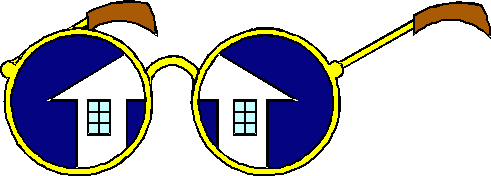 Housing Visions Continuum of Care June 6, 2013AgendaI.  	Introductions/ Welcome/ Sign InII.	Review Minutes from May meeting III.	Balance of State Committee Reports – BoS Regional Subcommittee – Teena No report – face to face meeting June 25, 2013Teena and Jennie attendingRapid Re-Housing   March, June, September & December (quarterly) – must registerPermanent Supportive Housing  February, May, August, & November (quarterly) – must registerCHIN Committee & Data Quality March, May, July, September, & November (every other month) – must registerUnaccompanied Youth – Vickie ToepperSupportive Housing – Tami Hefner IV.	ICare Tour – June 21, 2013 – continue to spread the wordTime:  7:45am -3:45pmStill need about 3 vansV.	Agency UpdatesVI.	Hunger and Homeless Awareness Planning SubcommitteeAdjournNext meeting:    	Second Thursday of each month12:00 at Catawba County United Way															